
Name/Firma: __________________________
Adresse: ______________________________
Bitte wählen Sie im DROPDOWN-Menü rechts aus, wieviel Stück E.S.E.-Pads Sie pro Sorte bestellen möchten:Preise: 
Bis 300 Stück EUR 0,30 inkl. USt (= 0,25 EUR netto). Ab 300 Stück EUR 0,27 inkl. USt (= 0,225 EUR netto).
KaffeeBeschreibungAnzahl wählen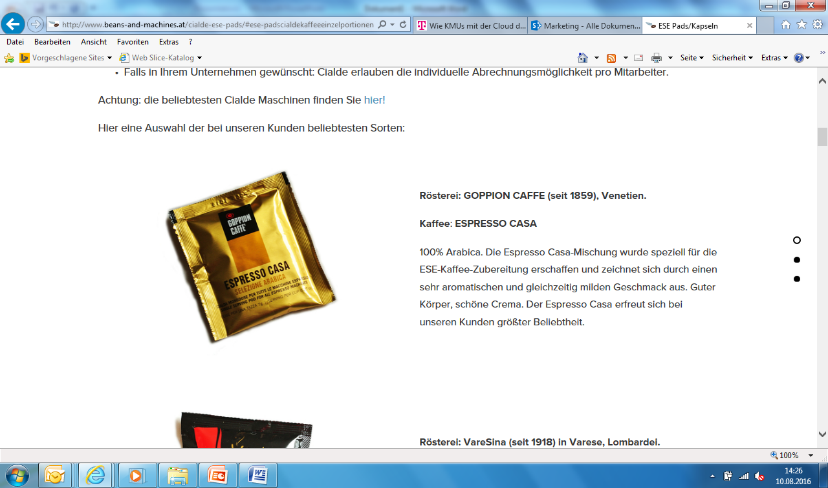 GOPPION ESPRESSO CASA: 
100% Arabica.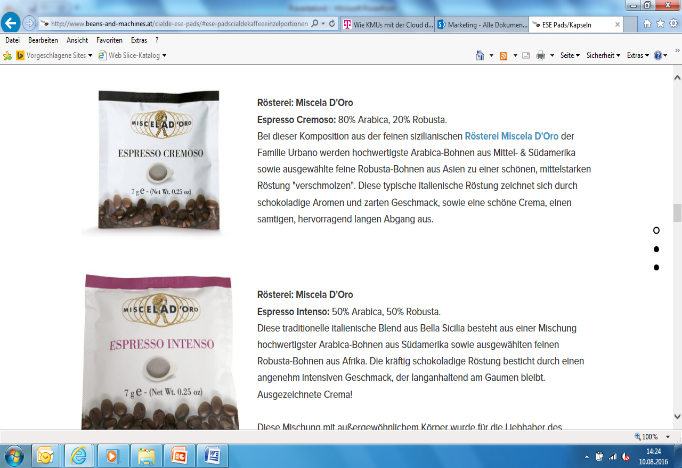 Miscela D'Oro ESPRESSO CREMOSO: 
80% Arabica, 20% Robusta.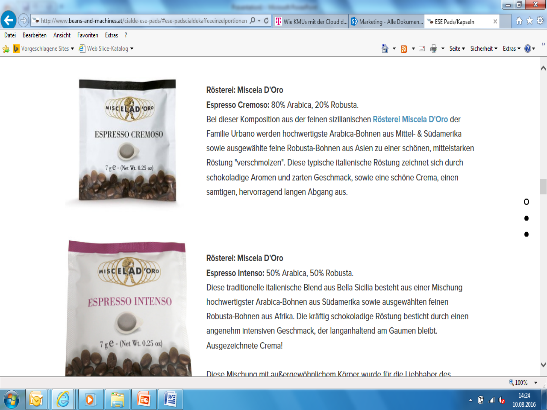 Miscela D'Oro ESPRESSO INTENSO: 
50% Arabica, 50% Robusta.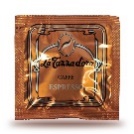 La Tazza d'oro ORO: 
80% Arabica, 20% Robusta.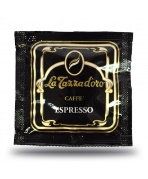 La Tazza d'oro NERE: 
95% Arabica, 5% Robusta.
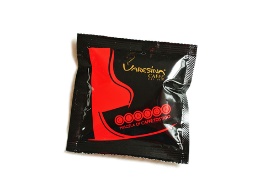 
VareSina Red Pad: 
60% Arabica, 40% Robusta.

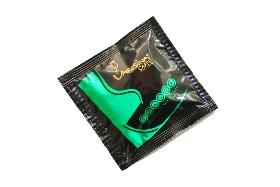 
VareSina Green Pad: 
80% Arabica, 20% Robusta.

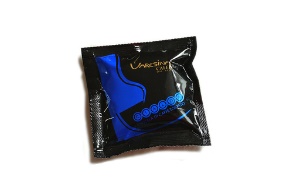 
VareSina Blue Pad: 
80% Arabica, 20% Robusta.